『錯視入門』初版第2刷・不具合のある図の訂正用シール2012年5月21日作成 by 北岡明佳                                  扉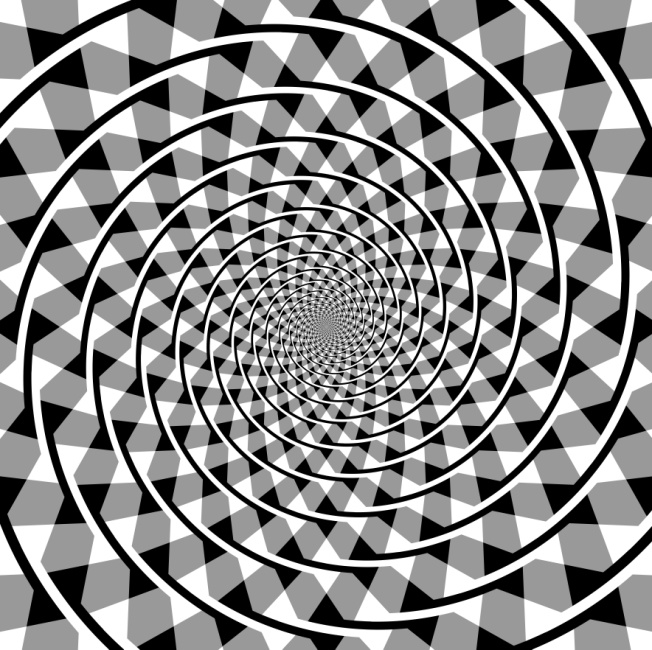                    p. 030 <島田さん>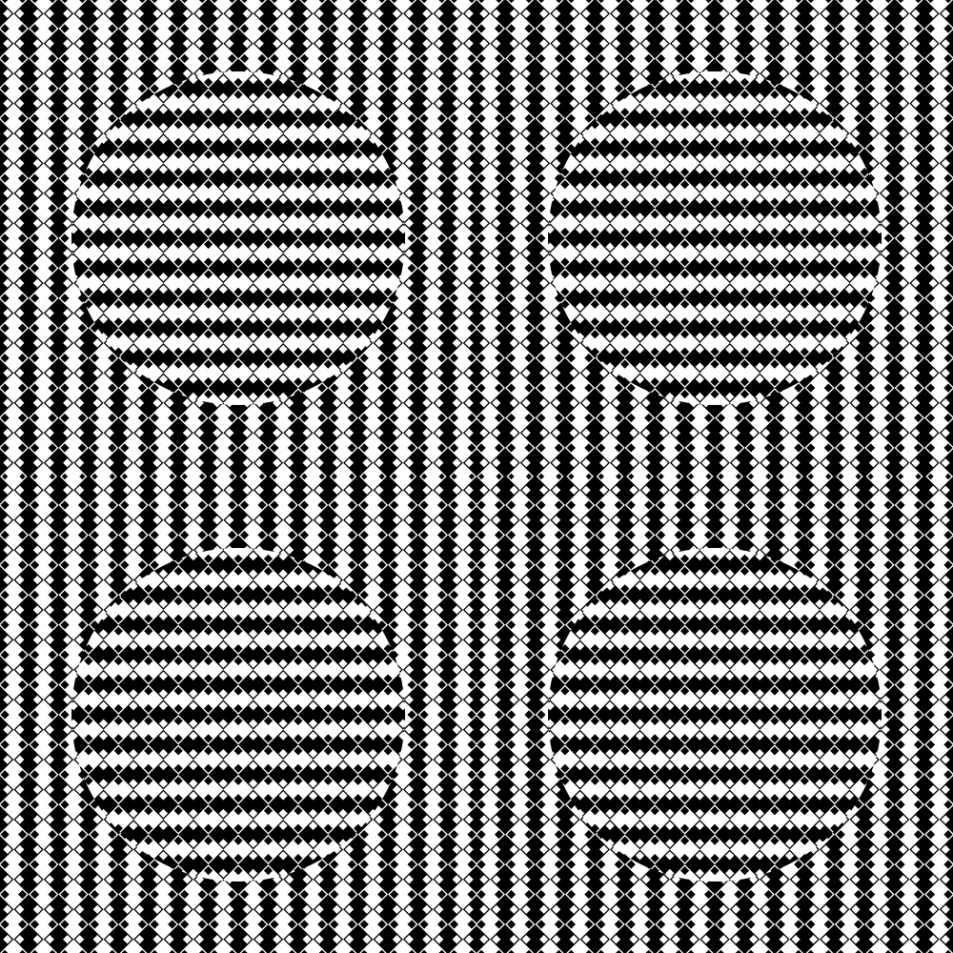                           p. 037 図2.9(b)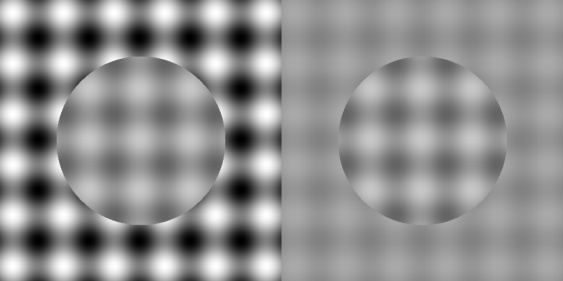 